Supplementary Material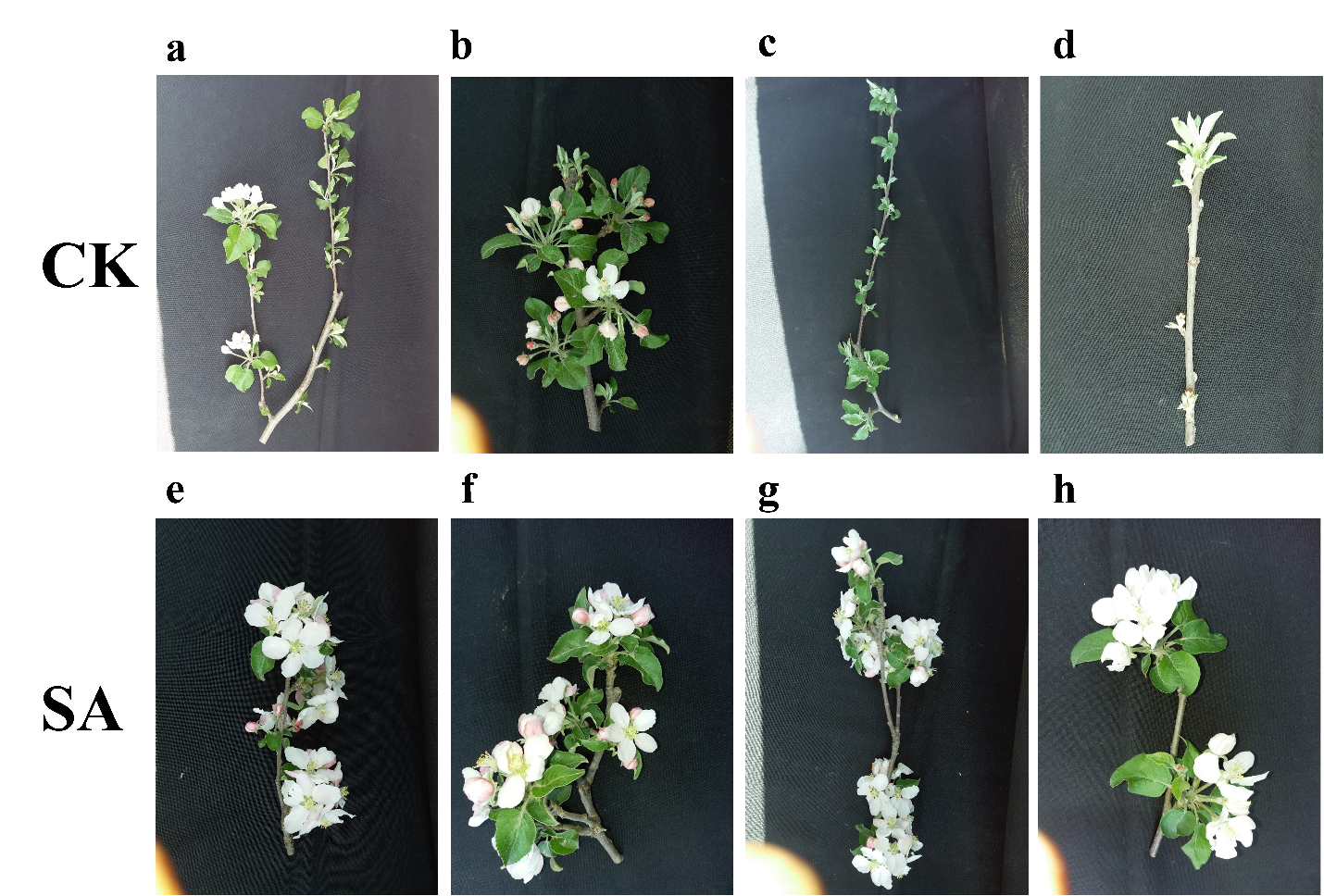 Figure S1. Flowering comparison of Malus × domestica on 10th April 2019 in response to CK and SA application. (a-d) CK flowering phenotype, (e-h) SA flowering phenotype.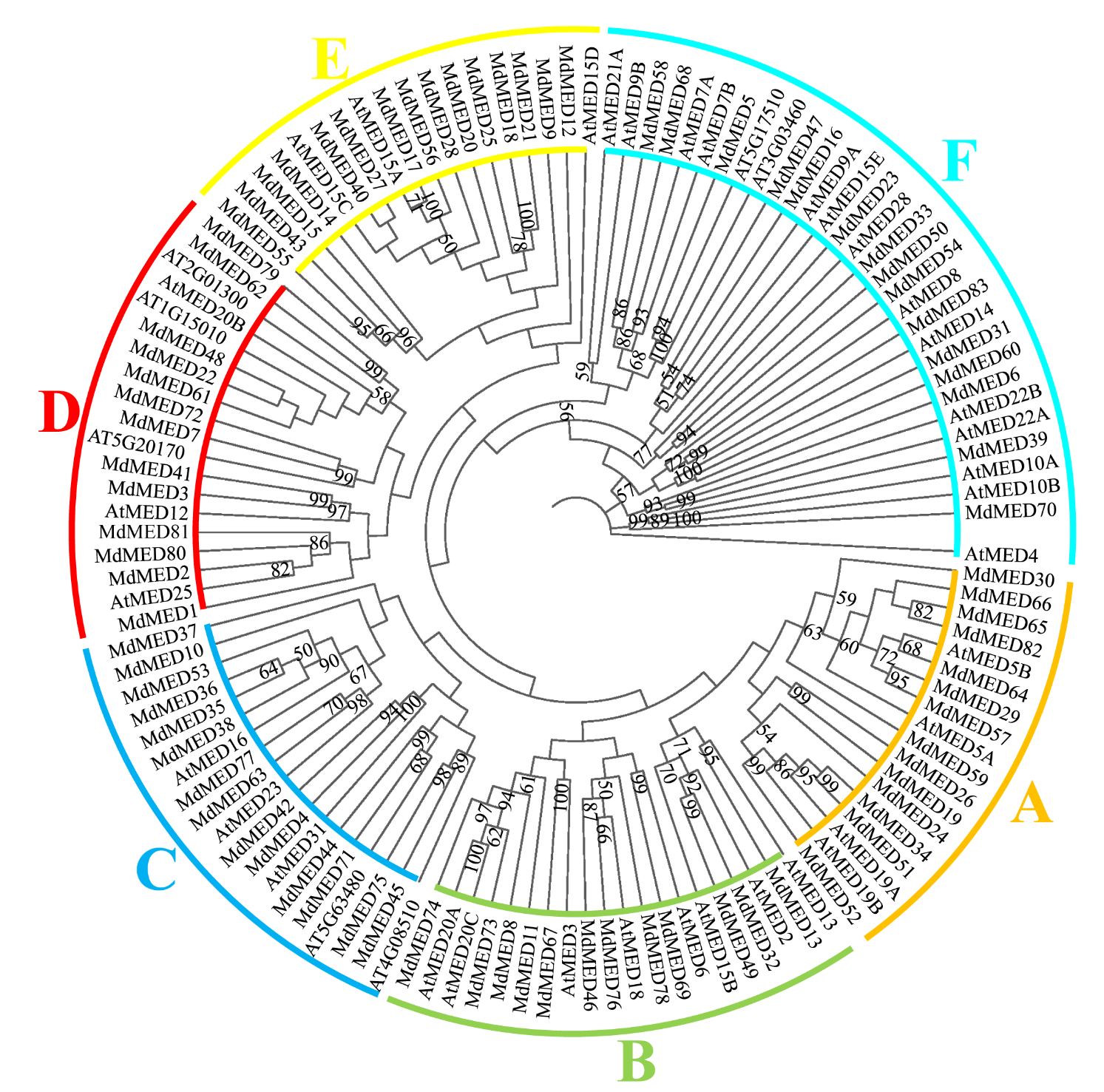 Figure S2. Phylogenetic tree of MED genes from Arabidopsis and Malus × domestica. The unrooted phylogenetic tree was constructed with IQTREE using the Maximum Likelihood method. The bootstrap test was performed with 1000 iterations.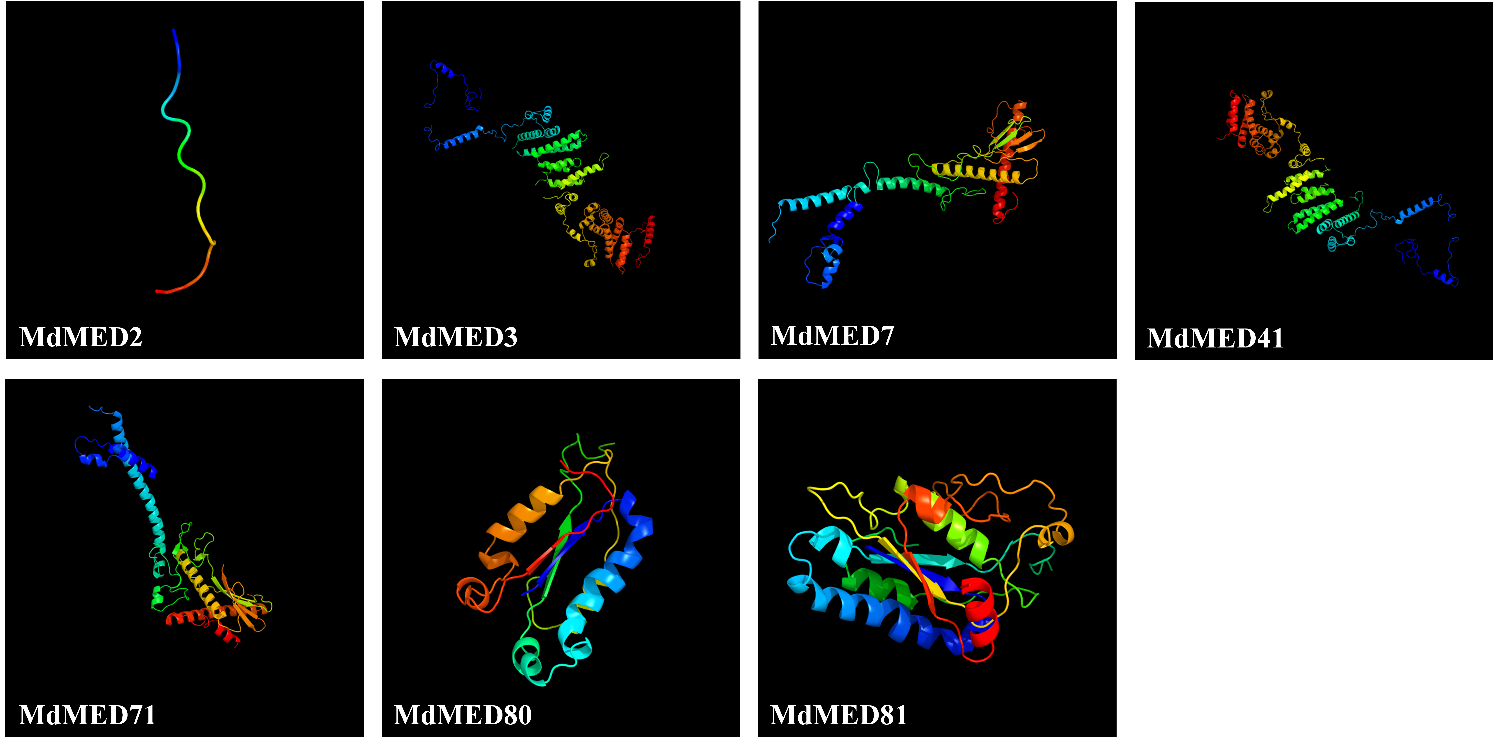 Figure S3. Predicted dimensional structures of selected MdMED proteins in Malus × domestica.Table S1. Primers used in this study.Table S2. Monthly meteorological statistics of experimental site.Gene IDGene NamePrimer sequence (5’-3’)MD01G1005800MdMED2F : GCATTGGAGGAGAAGGAGAAGAAGAMD01G1005800MdMED2R : GCTCGGGAACGCTCATCTTGTMD01G1060600MdMED3F : TGGACGCTGCTGGAAGATGGTMD01G1060600MdMED3R : ATCCTTTCGTCTCACCCTCACAGTMD02G1034800MdMED7F : TACGACGAGAAGCGGCAGAGTTMD02G1034800MdMED7R : TGCCATTGCCACTGCGTTGCMD07G1137100MdMED41F : ACTGCGTCACTGCCACTAAGGAMD07G1137100MdMED41R : GCAGAAGCCGCACAACATACCAMD15G1175600MdMED72F : GCCAAACCCGAGCATCTGACATMD15G1175600MdMED72R : GCCAAGTCGCAATCGTATCTGTTCAMD16G1046800MdMED80F : TGCCGCTTGATTGGAATGCTGTTMD16G1046800MdMED80R : ATGTGTTGTTGCTGACCGCCTACMD16G1047200MdMED81F : GGACCTGTAATGAATCGGCAACCAAMD16G1047200MdMED81R : GGAAGGAGGACGGACAGATGGAATQianyang, Baoji, Shaanxi, ChinaDayNightPrecipitationRain daysSnow daysSun hoursWind force in bftUV-indexJan4 ºC-7ºC1 mm22922Feb7 ºC-3 ºC3 mm22923Mar13 ºC2 ºC7 mm61923Apr19 ºC6 ºC24 mm100924May23 ºC9 ºC26 mm1201125Jun27 ºC14 ºC26 mm1201226July29 ºC17 ºC48 mm1601126Aug28 ºC15 ºC31 mm150925Sep22 ºC11 ºC41 mm140825Oct28 ºC7 ºC15 mm90923Nov11 ºC1 ºC8 mm51722Dec5 ºC-5 ºC1 mm21722